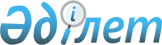 О переименовании улицы села Курчум Курчумского районаРешение акима Курчумского сельского округа Курчумского района Восточно-Казахстанской области от 7 августа 2020 года № 2. Зарегистрировано Департаментом юстиции Восточно-Казахстанской области 11 августа 2020 года № 7441
      Примечание ИЗПИ.

      В тексте документа сохранена пунктуация и орфография оригинала.
      В соответствии с пунктом 2 статьи 35 Закона Республики Казахстан от 23 января 2001 года "О местном государственном управлении и самоуправлении в Республике Казахстан", подпунктом 4) статьи 14 Закона Республики Казахстан от 8 декабря 1993 года "Об административно-территориальном устройстве Республики Казахстан", на основании заключения Восточно-Казахстанской областной ономастической комиссии от 17 июня 2020 года и учитывая мнение жителей села Курчум, аким Курчумского сельского округа РЕШИЛ:
      1. Переименовать улицу Юбилейная села Курчум Курчумского района на улицу Мәнап Оражанов.
      2. Государственному учреждению "Аппарат акима Курчумского сельского округа Курчумского района Восточно – Казахстанской области" в установленном законодательством Республики Казахстан порядке обеспечить:
      1) государственную регистрацию настоящего решения в Департаменте юстиции Восточно – Казахстанской области;
      2) в течении десяти календарных дней после государственной регистрации настоящего решения направление его копии на официальное опубликование в периодические печатные издания, распространяемые на территории Курчумского района;
      3) размещение настоящего решения на интернет-ресурсе акима Курчумского района после его официального опубликования.
      3. Контроль за исполнением настоящего решения оставляю за собой.
      4. Настоящее решение вводится в действие по истечении десяти календарных дней после дня его первого официального опубликования.
					© 2012. РГП на ПХВ «Институт законодательства и правовой информации Республики Казахстан» Министерства юстиции Республики Казахстан
				
      Аким Курчумского сельского округа

С. Дузбаев
